Publicado en  el 08/05/2015 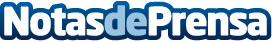 Cerca de un millón de personas mayores reciben atención gracias a la casilla "X Solidaria" de la RentaDatos de contacto:Nota de prensa publicada en: https://www.notasdeprensa.es/cerca-de-un-millon-de-personas-mayores-reciben_2 Categorias: Solidaridad y cooperación Personas Mayores http://www.notasdeprensa.es